Supplementary Data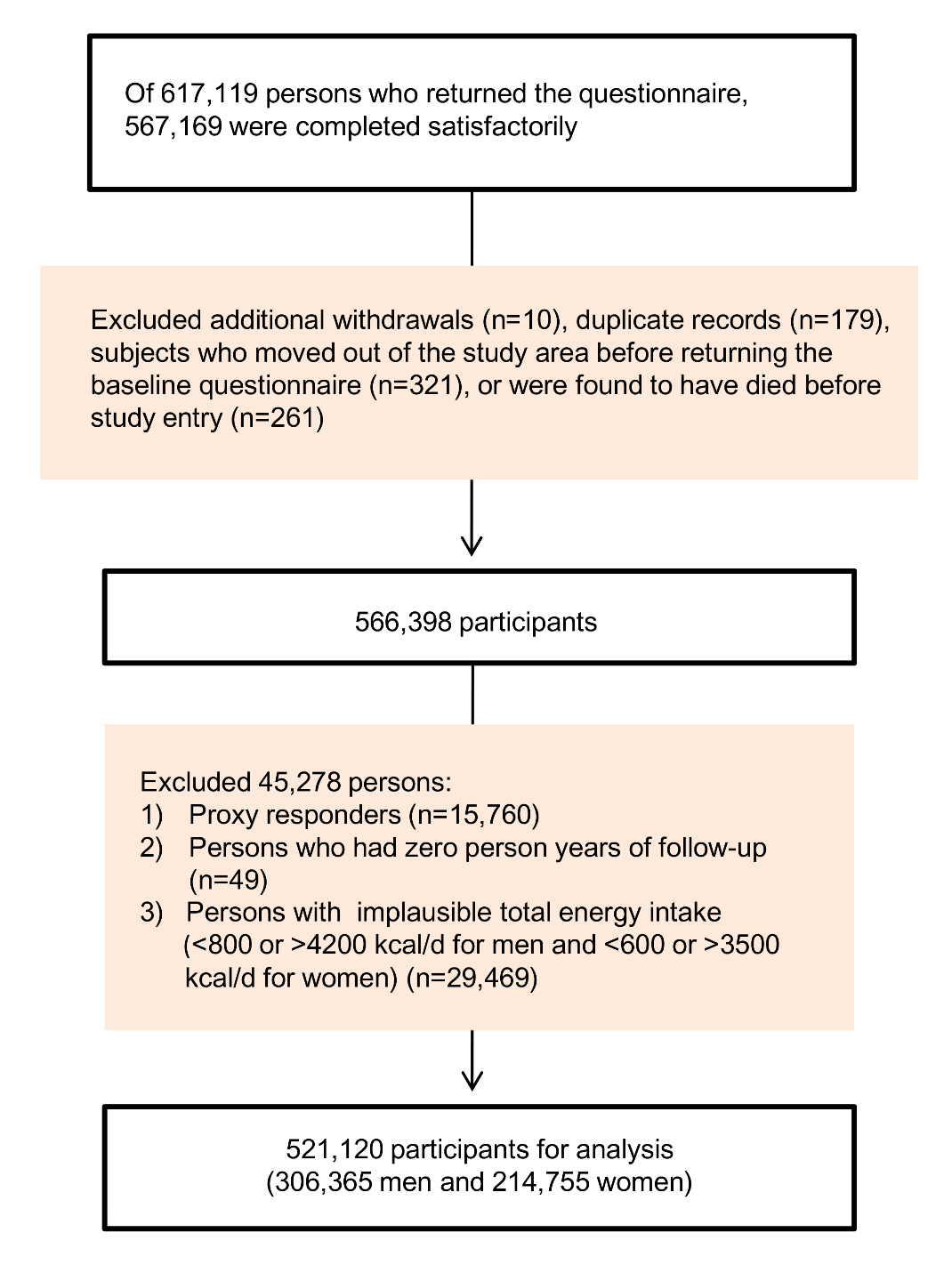 Fig A. Flow chart of participants in current prospective cohortFig B. Associations of whole egg and cholesterol intakes with all-cause mortality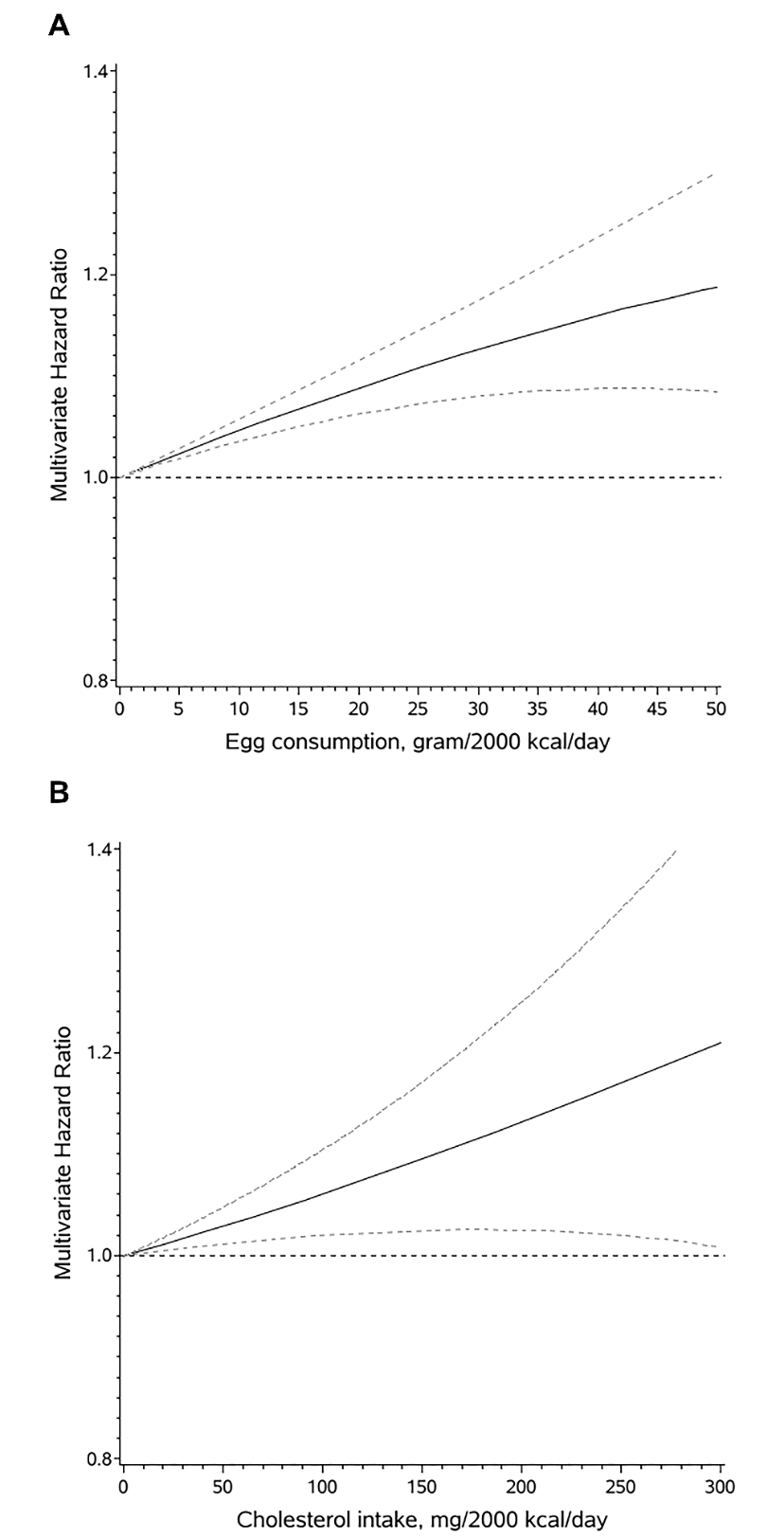 Nonparametric regression curves show the association of (A) whole egg and (B) cholesterol intakes with all-cause mortality. Multivariate hazard ratios are estimated by restricted-cubic-spline regression adjusted for age, sex, BMI, race, education, marital status, household income, smoking, alcohol, vigorous physical activity, usual activity at work, hypertension, hypercholesteremia, history of heart disease, stroke, diabetes, and cancer at baseline, total energy intake, and egg whites/substitutes and Healthy Eating Index-2015 (for whole egg), or intakes of saturated fat, polyunsaturated fat, monounsaturated fat, trans fat, animal protein, fiber, and sodium (for cholesterol). Grey dotted lines represent 95% confidence intervals (CIs).Table A. Categories for causes of deathDetailed corresponding ICD codes for these categories are available at https://seer.cancer.gov/codrecode/1969+_d09172004/index.html.Table B. Baseline characteristics of participants according to cholesterol consumptionBMI, body mass index; Q, quintile.a Values are medians or percentages unless stated otherwise.b Household income in 1999. c Dietary intakes were energy-adjusted using the nutrient density method of 2000 kcal per day unless stated otherwise. Table C. Baseline characteristics of participants according to egg whites/substitutes consumptionBMI, body mass index.a Values are medians or percentages unless stated otherwise.b Household income in 1999. c Dietary intakes were energy-adjusted using the nutrient density method of 2000 kcal per day unless stated otherwise. Table D. Spearman correlations between egg or cholesterol and other dietary factorsa Spearman correlations were calculated using energy-adjusted intakes.Table E. Associations of egg whites/substitutes consumption with all-cause, CVD, and cancer mortalityCI, confidence interval; CVD, cardiovascular disease; HR, hazard ratio.a Model 1: adjusted for age and sex.b Model 2: adjusted for model 1 + BMI (in kg/m2; <18.5, 18.5 to 25, 25 to 30, 30 to 35, ≥35, or missing), race (white, black, Hispanic/Asian/Pacific Islander/American Indian/Alaskan native, or unknown/missing), education (less than high school, high school graduate, some college, college graduate, or unknown/missing), marital status (married/living as married or widowed/divorced/separated/never married/unknown), household income (quintiles), smoking (never smoked, quit, ≤20 cigarettes a day, quit, >20 cigarettes a day, currently smoking, ≤20 cigarettes a day, currently smoking, >20 cigarettes a day or unknown), alcohol (0, 0.1-4.9, 5.0-29.9, ≥30 g/day), vigorous physical activity (never/rarely, 1-3 times/mo, 1-2 times/wk, 3-4 times/wk, ≥5 times/wk, or unknown/missing), usual activity at work (sit all day, sit much of the day/walk sometimes, stand/walk often/no lifting, lift/carry light loads, and carry heavy loads), history of hypertension (yes or no), history of high cholesterol level (yes or no), history of heart disease (yes or no), stroke (yes or no), diabetes (yes or no), and cancer (yes or no) at baseline. c Model 3: adjusted for model 2 + total energy and whole eggs.d Model 4: adjusted for model 3 + dietary cholesterol.e Model 5: adjusted for model 3 + red meat, fish, poultry, and dairy products, fruit, vegetables, potatoes, nuts/legumes, whole grains, refined grains, coffee, and sugar sweetened beverages.f Model 6: adjusted for model 3 + Healthy Eating Index-2015.Table F. Data source of Figure 1. Multivariable-adjusted HRs (95% CIs) of all-cause and cause-specific mortality according to egg and cholesterol consumptionCI, confidence interval; HR, hazard ratio. Values are HRs (95% CIs) of total and cause-specific mortality associated with each additional half a whole egg/day, egg white/substitutes consumption (consumers vs. non-consumers), or each additional 300 mg cholesterol/day. HRs were adjusted for age, sex, BMI, race, education, marital status, household income, smoking, alcohol, vigorous physical activity, usual activity at work, hypertension, hypercholesteremia, history of heart disease, stroke, diabetes, and cancer at baseline, total energy intake, and Healthy Eating Index-2015 (for eggs), or intakes of saturated fat, polyunsaturated fat, monounsaturated fat, trans fat, animal protein, fiber, and sodium (for cholesterol). Whole egg and egg whites/substitutes were mutually adjusted in their respective models. Table G. Multivariable-adjusted HRs (95% CIs) of heart disease and stroke mortalitya Categories are quintiles for whole egg and cholesterol and consumers (C2) vs. non-consumers (C1) for egg whites/substitutes.b Adjusted for age, sex, BMI, race, education, marital status, household income, smoking, alcohol, vigorous physical activity, usual activity at work, hypertension, hypercholesteremia, history of heart disease, stroke, diabetes, and cancer at baseline, total energy, egg whites/substitutes and HEI-2015.c Adjusted for age, sex, BMI, race, education, marital status, household income, smoking, alcohol, vigorous physical activity, usual activity at work, hypertension, hypercholesteremia, history of heart disease, stroke, diabetes, and cancer at baseline, total energy and intakes of saturated fat, polyunsaturated fat, monounsaturated fat, trans fat, animal protein, fiber, and sodium.d Adjusted for age, sex, BMI, race, education, marital status, household income, smoking, alcohol, vigorous physical activity, usual activity at work, hypertension, hypercholesteremia, history of heart disease, stroke, diabetes, and cancer at baseline, total energy, whole egg and HEI-2015. Table H. Results of mediation analysis between whole egg and cholesterol for all-cause, CVD, and cancer mortalityCI, confidence interval; CVD, cardiovascular disease.Table I. Multivariable-adjusted HRs (95% CIs) of mortality from non-CVD and non-cancer causes according to whole egg consumptionCI, confidence interval; HR, hazard ratio. HRs were adjusted for age, sex, BMI, race, education, marital status, household income, smoking, alcohol, vigorous physical activity, usual activity at work, hypertension, hypercholesteremia, history of heart disease, stroke, diabetes, and cancer at baseline, total energy, egg whites/substitutes and HEI-2015.Table J. Multivariable-adjusted HRs (95% CIs) of mortality from non-CVD and non-cancer causes according to cholesterol consumptionCI, confidence interval; HR, hazard ratio. HRs were adjusted for age, sex, BMI, race, education, marital status, household income, smoking, alcohol, vigorous physical activity, usual activity at work, hypertension, hypercholesteremia, history of heart disease, stroke, diabetes, and cancer at baseline, total energy and intakes of saturated fat, polyunsaturated fat, monounsaturated fat, trans fat, animal protein, fiber, and sodium. Table K. Multivariable-adjusted HRs (95% CIs) of mortality from non-CVD and non-cancer causes according to egg whites/substitutes consumptionCI, confidence interval; HR, hazard ratio. HRs were adjusted for age, sex, BMI, race, education, marital status, household income, smoking, alcohol, vigorous physical activity, usual activity at work, hypertension, hypercholesteremia, history of heart disease, stroke, diabetes, and cancer at baseline, total energy, whole egg and HEI-2015. Table L. Multivariable-adjusted HRs (95% CIs) of all-cause and cause-specific mortality according to fried eggs, non-fried eggs, egg whites, and egg substitutes consumptionaCI, confidence interval; HR, hazard ratio.a Values are multivariable HRs (CIs) of total and cause-specific mortality for fried egg, non-fried egg (each increment of half an egg), egg whites, and egg substitutes (consumers vs. non-consumers). b HRs were adjusted for age, sex, BMI, race, education, marital status, household income, smoking, alcohol, vigorous physical activity, usual activity at work, hypertension, hypercholesteremia, history of heart disease, stroke, diabetes, and cancer at baseline, total energy, egg whites/substitutes, HEI-2015, and non-fried egg (for fried egg), or fried egg (for non-fried egg).c HRs were adjusted for age, sex, BMI, race, education, marital status, household income, smoking, alcohol, vigorous physical activity, usual activity at work, hypertension, hypercholesteremia, history of heart disease, stroke, diabetes, and cancer at baseline, total energy, whole egg, HEI-2015, and egg substitutes (for egg whites), or egg whites (for egg substitutes). Table M. Multivariable-adjusted HRs (95% CIs) of mortality according to whole egg consumption based on convenient cutoffsCI, confidence interval; HR, hazard ratio. HRs were adjusted for age, sex, BMI, race, education, marital status, household income, smoking, alcohol, vigorous physical activity, usual activity at work, hypertension, hypercholesteremia, history of heart disease, stroke, diabetes, and cancer at baseline, total energy, egg whites/substitutes and HEI-2015.Table N. Multivariable-adjusted HRs (95% CIs) of mortality according to cholesterol intake based on convenient cutoffsCI, confidence interval; HR, hazard ratio. HRs were adjusted for age, sex, BMI, race, education, marital status, household income, smoking, alcohol, vigorous physical activity, usual activity at work, hypertension, hypercholesteremia, history of heart disease, stroke, diabetes, and cancer at baseline, total energy and intakes of saturated fat, polyunsaturated fat, monounsaturated fat, trans fat, animal protein, fiber, and sodium. Table O. Sensitivity analyses for the associations of egg and cholesterol consumption with mortality by excluding participants with extreme BMIsData are multivariable HRs (95% CIs) for whole egg and cholesterol intakes (quintiles) and egg whites/substitutes consumption (consumers vs. non-consumers).a HRs were adjusted for age, sex, BMI, race, education, marital status, household income, smoking, alcohol, vigorous physical activity, usual activity at work, hypertension, hypercholesteremia, history of heart disease, stroke, diabetes, and cancer at baseline, total energy, egg whites/substitutes and HEI-2015.b HRs were adjusted for age, sex, BMI, race, education, marital status, household income, smoking, alcohol, vigorous physical activity, usual activity at work, hypertension, hypercholesteremia, history of heart disease, stroke, diabetes, and cancer at baseline, total energy and intakes of saturated fat, polyunsaturated fat, monounsaturated fat, trans fat, animal protein, fiber, and sodium.c HRs were adjusted for age, sex, BMI, race, education, marital status, household income, smoking, alcohol, vigorous physical activity, usual activity at work, hypertension, hypercholesteremia, history of heart disease, stroke, diabetes, and cancer at baseline, total energy, whole egg and HEI-2015.Table P. Sensitivity analyses for the associations of egg and cholesterol consumption with mortality by further adjusting for perceived health conditionData are multivariable HRs (95% CIs) for whole egg and cholesterol intakes (quintiles) and egg whites/substitutes consumption (consumers vs. non-consumers).a HRs were adjusted for age, sex, BMI, race, education, marital status, household income, smoking, alcohol, vigorous physical activity, usual activity at work, hypertension, hypercholesteremia, perceived health condition (excellent, very good, good, fair or poor), history of heart disease, stroke, diabetes, and cancer at baseline, total energy, egg whites/substitutes and HEI-2015.b HRs were adjusted for age, sex, BMI, race, education, marital status, household income, smoking, alcohol, vigorous physical activity, usual activity at work, hypertension, hypercholesteremia, perceived health condition (excellent, very good, good, fair or poor), history of heart disease, stroke, diabetes, and cancer at baseline, total energy and intakes of saturated fat, polyunsaturated fat, monounsaturated fat, trans fat, animal protein, fiber, and sodium.c HRs were adjusted for age, sex, BMI, race, education, marital status, household income, smoking, alcohol, vigorous physical activity, usual activity at work, hypertension, hypercholesteremia, perceived health condition (excellent, very good, good, fair or poor), history of heart disease, stroke, diabetes, and cancer at baseline, total energy, whole egg and HEI-2015.Table Q. Sensitivity analyses for the associations of egg and cholesterol consumption with mortality by further adjusting for a propensity scoreData are multivariable HRs (95% CIs) for whole egg and cholesterol intakes (quintiles) and egg whites/substitutes consumption (consumers vs. non-consumers).a HRs were adjusted for propensity score, age, sex, BMI, race, education, marital status, household income, smoking, alcohol, vigorous physical activity, usual activity at work, hypertension, hypercholesteremia, history of heart disease, stroke, diabetes, and cancer at baseline, total energy, egg whites/substitutes and HEI-2015.b HRs were adjusted for propensity score, age, sex, BMI, race, education, marital status, household income, smoking, alcohol, vigorous physical activity, usual activity at work, hypertension, hypercholesteremia, history of heart disease, stroke, diabetes, and cancer at baseline, total energy and intakes of saturated fat, polyunsaturated fat, monounsaturated fat, trans fat, animal protein, fiber, and sodium.c HRs were adjusted for propensity score, age, sex, BMI, race, education, marital status, household income, smoking, alcohol, vigorous physical activity, usual activity at work, hypertension, hypercholesteremia, history of heart disease, stroke, diabetes, and cancer at baseline, total energy, whole egg and HEI-2015.Table R. Sensitivity analyses for the associations of egg and cholesterol consumption with mortality by further adjusting for the use of vitamin supplements and aspirinData are multivariable HRs (95% CIs) for whole egg and cholesterol intakes (quintiles) and egg whites/substitutes consumption (consumers vs. non-consumers).a HRs were adjusted for age, sex, BMI, race, education, marital status, household income, smoking, alcohol, vigorous physical activity, usual activity at work, vitamin supplements use (yes or no), aspirin use (yes or no), hypertension, hypercholesteremia, history of heart disease, stroke, diabetes, and cancer at baseline, total energy, egg whites/substitutes and HEI-2015.b HRs were adjusted for age, sex, BMI, race, education, marital status, household income, smoking, alcohol, vigorous physical activity, usual activity at work, vitamin supplements use (yes or no), aspirin use (yes or no), hypertension, hypercholesteremia, history of heart disease, stroke, diabetes, and cancer at baseline, total energy and intakes of saturated fat, polyunsaturated fat, monounsaturated fat, trans fat, animal protein, fiber, and sodium.c HRs were adjusted for age, sex, BMI, race, education, marital status, household income, smoking, alcohol, vigorous physical activity, usual activity at work, vitamin supplements use (yes or no), aspirin use (yes or no), hypertension, hypercholesteremia, history of heart disease, stroke, diabetes, and cancer at baseline, total energy, whole egg and HEI-2015.Table S. Sensitivity analyses for the associations of egg and cholesterol consumption with mortality by carefully adjusting for processed meatData are multivariable HRs (95% CIs) for whole egg and cholesterol intakes (quintiles) and egg whites/substitutes consumption (consumers vs. non-consumers).a HRs were adjusted for age, sex, BMI, race, education, marital status, household income, smoking, alcohol, vigorous physical activity, usual activity at work, hypertension, hypercholesteremia, history of heart disease, stroke, diabetes, and cancer at baseline, total energy, egg whites/substitutes, processed red meat, unprocessed red meat, processed white meat, unprocessed white meat, dairy products, fruit, vegetables, potatoes, nuts/legumes, whole grains, refined grains, coffee, and sugar sweetened beverages.b HRs were adjusted for age, sex, BMI, race, education, marital status, household income, smoking, alcohol, vigorous physical activity, usual activity at work, hypertension, hypercholesteremia, history of heart disease, stroke, diabetes, and cancer at baseline, total energy and intakes of processed red meat, unprocessed red meat, processed white meat, and unprocessed white meat.c HRs were adjusted for age, sex, BMI, race, education, marital status, household income, smoking, alcohol, vigorous physical activity, usual activity at work, hypertension, hypercholesteremia, history of heart disease, stroke, diabetes, and cancer at baseline, total energy, whole egg, processed red meat, unprocessed red meat, processed white meat, unprocessed white meat, dairy products, fruit, vegetables, potatoes, nuts/legumes, whole grains, refined grains, coffee, and sugar sweetened beverages.Table T. Sensitivity analyses for the associations of egg and cholesterol consumption with mortality by further adjusting for cholesterol-lowering medications (n=293,918)Data are multivariable HRs (95% CIs) for whole egg and cholesterol intakes (quintiles) and egg whites/substitutes consumption (consumers vs. non-consumers).a HRs were adjusted for age, sex, BMI, race, education, marital status, household income, smoking, alcohol, vigorous physical activity, usual activity at work, cholesterol-lowering medications use (yes or no), hypertension, hypercholesteremia, history of heart disease, stroke, diabetes, and cancer at baseline, total energy, egg whites/substitutes and HEI-2015.b HRs were adjusted for age, sex, BMI, race, education, marital status, household income, smoking, alcohol, vigorous physical activity, usual activity at work, cholesterol-lowering medications use (yes or no), hypertension, hypercholesteremia, history of heart disease, stroke, diabetes, and cancer at baseline, total energy and intakes of saturated fat, polyunsaturated fat, monounsaturated fat, trans fat, animal protein, fiber, and sodium.c HRs were adjusted for age, sex, BMI, race, education, marital status, household income, smoking, alcohol, vigorous physical activity, usual activity at work, cholesterol-lowering medications use (yes or no), hypertension, hypercholesteremia, history of heart disease, stroke, diabetes, and cancer at baseline, total energy, whole egg and HEI-2015.Table U. Sensitivity analyses for the associations of egg and cholesterol consumption with mortality by excluding the initial 5 years of follow-upData are multivariable HRs (95% CIs) for whole egg and cholesterol intakes (quintiles) and egg whites/substitutes consumption (consumers vs. non-consumers).a HRs were adjusted for age, sex, BMI, race, education, marital status, household income, smoking, alcohol, vigorous physical activity, usual activity at work, hypertension, hypercholesteremia, history of heart disease, stroke, diabetes, and cancer at baseline, total energy, egg whites/substitutes and HEI-2015.b HRs were adjusted for age, sex, BMI, race, education, marital status, household income, smoking, alcohol, vigorous physical activity, usual activity at work, hypertension, hypercholesteremia, history of heart disease, stroke, diabetes, and cancer at baseline, total energy and intakes of saturated fat, polyunsaturated fat, monounsaturated fat, trans fat, animal protein, fiber, and sodium.c HRs were adjusted for age, sex, BMI, race, education, marital status, household income, smoking, alcohol, vigorous physical activity, usual activity at work, hypertension, hypercholesteremia, history of heart disease, stroke, diabetes, and cancer at baseline, total energy, whole egg and HEI-2015.Table V. Sensitivity analyses for the associations of egg and cholesterol consumption with mortality by excluding participants with CVD, cancer, or diabetes at baselineData are multivariable HRs (95% CIs) for whole egg and cholesterol intakes (quintiles) and egg whites/substitutes consumption (consumers vs. non-consumers).a HRs were adjusted for age, sex, BMI, race, education, marital status, household income, smoking, alcohol, vigorous physical activity, usual activity at work, hypertension, hypercholesteremia, history of heart disease, stroke, diabetes, and cancer at baseline, total energy, egg whites/substitutes and HEI-2015.b HRs were adjusted for age, sex, BMI, race, education, marital status, household income, smoking, alcohol, vigorous physical activity, usual activity at work, hypertension, hypercholesteremia, history of heart disease, stroke, diabetes, and cancer at baseline, total energy and intakes of saturated fat, polyunsaturated fat, monounsaturated fat, trans fat, animal protein, fiber, and sodium.c HRs were adjusted for age, sex, BMI, race, education, marital status, household income, smoking, alcohol, vigorous physical activity, usual activity at work, hypertension, hypercholesteremia, history of heart disease, stroke, diabetes, and cancer at baseline, total energy, whole egg and HEI-2015.Table W. Sensitivity analyses for the associations of egg and cholesterol consumption with mortality by censoring participants at 8-y follow-upData are multivariable HRs (95% CIs) for whole egg and cholesterol intakes (quintiles) and egg whites/substitutes consumption (consumers vs. non-consumers).a HRs were adjusted for age, sex, BMI, race, education, marital status, household income, smoking, alcohol, vigorous physical activity, usual activity at work, hypertension, hypercholesteremia, history of heart disease, stroke, diabetes, and cancer at baseline, total energy, egg whites/substitutes and HEI-2015.b HRs were adjusted for age, sex, BMI, race, education, marital status, household income, smoking, alcohol, vigorous physical activity, usual activity at work, hypertension, hypercholesteremia, history of heart disease, stroke, diabetes, and cancer at baseline, total energy and intakes of saturated fat, polyunsaturated fat, monounsaturated fat, trans fat, animal protein, fiber, and sodium.c HRs were adjusted for age, sex, BMI, race, education, marital status, household income, smoking, alcohol, vigorous physical activity, usual activity at work, hypertension, hypercholesteremia, history of heart disease, stroke, diabetes, and cancer at baseline, total energy, whole egg and HEI-2015.Causes of DeathICD-9 CodeICD-10 CodeCancer140-239C00-C97 and D00-D48Alzheimer's disease331G30Cardiovascular disease390-398, 401-404, 410-429 and 440-448I00-I13, I20-I51 and I70-I78Diabetes250E10-E14Respiratory disease480-487 and 490-496J10-J18 and J40-J47Infections001-139A00-B99Kidney disease580-589N00-N07, N17-N19 and N25-N27Chronic liver disease571K70, K73-K74Injuries and accidents800-978V01-X59, Y85-Y86, U03, X60-X84, Y87.0, U01-U02, X85-Y09, Y35, Y87.1, and Y89.0Quintiles of cholesterol consumptionQuintiles of cholesterol consumptionQuintiles of cholesterol consumptionQuintiles of cholesterol consumptionQuintiles of cholesterol consumptionCharacteristicsQ1Q2Q3Q4Q5Range (mg/2000 kcal/day)≤147148-189190-228229-282≥283N104,224104,224104,224104,224104,224Age (y)63.4a 63.1 62.8 62.5 62.4 Male (%)54.5 56.7 58.3 60.6 63.9 Race (%)  Non-Hispanic white89.9 92.1 92.5 92.7 91.6   Non-Hispanic black4.2 3.5 3.3 3.3 3.9   Other/missing5.9 4.4 4.2 4.1 4.5 BMI (kg/m2)25.1 25.9 26.5 26.8 27.5 Married (%)64.5 68.7 69.9 70.4 68.5 College graduate or postgraduate (%)42.6 40.6 39.2 37.8 34.9 Annual household income (USD)b49389.0 49116.0 49018.0 48739.0 47368.0 Current smoker (%)7.5 9.4 11.2 13.3 16.9 Physical activity, ≥5 times/wk (%)26.0 20.7 17.9 16.4 14.6 Hypertension (%)23.9 23.3 23.1 23.5 23.3 High cholesterol level (%)22.7 25.1 26.6 27.8 28.7 Heart disease (%)18.0 14.7 13.0 12.3 12.0 Stroke (%)2.2 2.1 2.0 2.0 2.2 Cancer (%)9.0 8.8 9.1 8.8 9.2 Diabetes (%)6.3 7.4 8.3 9.8 13.7 Fair or poor health (%)11.4 11.6 12.2 13.1 16.0 Currently using vitamin supplements (%)59.4 57.1 55.7 54.0 52.2 Daily use of aspirin (%)18.3 15.8 14.2 13.5 12.7 Egg whites or substitutes consumer (%)35.7 18.9 9.8 4.6 1.5 Daily dietary intakec  Total energy (kcal)1606.7 1668.8 1710.3 1751.3 1708.8   Alcohol from alcoholic drinks (g)1.6 1.9 2.0 2.0 1.7   Whole egg (g)0.8 4.2 7.6 12.2 26.3   Cholesterol (mg)118.3 168.7 207.9 252.0 330.0   Total fat (% of energy)22.7 27.7 30.6 33.0 36.1   Saturated fat (% of energy)6.4 8.3 9.5 10.5 11.6   Monounsaturated fat (% of energy)8.4 10.4 11.5 12.4 13.6   Polyunsaturated fat (% of energy)5.8 6.6 6.9 7.1 7.4   Trans fat (% of energy)1.5 1.9 2.0 2.2 2.3   Animal protein (g)32.2 41.4 46.3 51.4 57.5   Fiber (g)25.8 22.4 20.6 19.2 17.4   Sodium (mg)2864.2 2992.6 3054.7 3118.5 3195.4   Red meat (g)30.0 53.1 67.3 81.3 95.7   Poultry (g)23.5 33.1 36.0 38.3 38.6   Fish (g)11.5 14.8 16.4 18.1 19.2   Dairy products (g)297.6 310.9 307.4 294.6 263.3   Nuts/legumes (g)10.8 10.2 10.1 10.0 9.3   Fruit (g)516.1 406.2 351.7 304.8 255.3   Vegetables (g)342.6 310.9 299.6 289.9 275.3   Potatoes (g)40.9 45.9 48.6 50.1 50.0   Whole grains (g)35.6 30.9 27.9 25.1 21.6   Refined grains (g)132.5 132.7 131.0 128.0 121.6   Coffee (g)690.5 786.5 802.6 824.0 878.6   Sugar-sweetened beverages (g)542.5 512.2 486.0 457.6 429.9 Healthy Eating Index score73.5 71.3 69.0 66.6 63.2 Egg whites or substitutesEgg whites or substitutesCharacteristicsNon-consumersConsumersRange (g/2000 kcal/day)0>0n447,57073,550Age (y)62.7a 63.7 Male (%)58.4 60.9 Race (%)  Non-Hispanic white91.7 92.4   Non-Hispanic black3.7 3.0   Other/missing4.6 4.6 BMI (kg/m2)26.5 25.8 Married (%)67.8 71.8 College graduate or postgraduate (%)38.3 43.3 Annual household income (USD)b48529.0 50129.0 Current smoker (%)12.7 5.6 Physical activity, ≥5 times/wk (%)18.1 25.4 Hypertension (%)22.7 27.4 High cholesterol level (%)28.0 15.0 Heart disease (%)11.8 27.2 Stroke (%)2.0 2.8 Cancer (%)9.0 9.2 Diabetes (%)8.7 11.2 Fair or poor health (%)12.6 14.7 Currently using vitamin supplements (%)54.8 61.2 Daily use of aspirin (%)13.6 23.1 Daily dietary intakec  Total energy (kcal)1705.2 1594.7   Alcohol from alcoholic drinks (g)1.8 1.7   Whole egg (g)9.4 0.0   Cholesterol (mg)218.9 145.9   Egg white or substitutes (g)0.0 7.6   Total fat (% of energy)31.2 25.3   Saturated fat (% of energy)9.6 7.1   Monounsaturated fat (% of energy)11.7 9.4   Polyunsaturated fat (% of energy)6.8 6.3   Trans fat (% of energy)2.0 1.7   Animal protein (g)45.8 46.3   Fiber (g)20.0 24.8   Sodium (mg)3028.4 3205.4   Red meat (g)66.0 40.8   Poultry (g)31.9 46.8   Fish (g)15.4 19.1   Dairy products (g)290.0 319.3   Nuts/legumes (g)9.8 11.8   Fruit (g)341.9 437.5   Vegetables (g)291.7 364.5   Potatoes (g)47.0 49.0   Whole grains (g)26.6 35.1   Refined grains (g)127.1 140.5   Coffee (g)806.8 756.6   Sugar-sweetened beverages (g)480.8 497.3 Healthy Eating Index score67.9 73.3 Whole eggsCholesterolEgg whites or substitutesWhole eggs1.00a 0.72 -0.55 Cholesterol0.72 1.00 -0.34 Egg white or substitutes-0.55 -0.34 1.00 Total fat0.34 0.58 -0.24 Saturated fat0.36 0.64 -0.29 Monounsaturated fat0.34 0.56 -0.24 Polyunsaturated fat0.17 0.26 -0.09 Trans fat0.22 0.35 -0.15 Animal protein0.12 0.55 0.01 Fiber-0.25 -0.37 0.21 Sodium0.01 0.22 0.12 Red meat0.26 0.58 -0.21 Processed red meat0.26 0.42 -0.17 Unprocessed red meat0.24 0.55 -0.19 Poultry-0.09 0.19 0.14 Fish-0.01 0.19 0.08 Dairy-0.06 -0.04 0.04 Nuts/legumes-0.04 -0.06 0.06 Fruit-0.15 -0.31 0.11 Vegetables-0.13 -0.13 0.15 Potatoes0.03 0.08 0.02 Whole grains-0.12 -0.22 0.13 Refined grains-0.09 -0.09 0.10 Coffee0.09 0.07 -0.01 Sugar-sweetened beverages-0.04 -0.08 0.01 Healthy Eating Index score-0.20 -0.37 0.20 Egg whites/substitutes (g/2000 kcal/day)Egg whites/substitutes (g/2000 kcal/day)Non-consumersConsumersPMedian intake (IQR)07.6 (3.4 to 15.7)Total mortality No. of deaths/participants111,191/447,57018,137/73,550 Person-years6,272,7511,034,347 Model 1a1.00 0.91 (0.90 to 0.93)<0.001 Model 2b1.00 0.89 (0.87 to 0.90)<0.001 Model 3c1.00 0.91 (0.89 to 0.94)<0.001 Model 4d1.00 0.92 (0.90 to 0.94)<0.001 Model 5e1.00 0.94 (0.92 to 0.96)<0.001 Model 6f1.00 0.93 (0.91 to 0.95)<0.001CVD mortality No. of deaths/participants32,383/447,5706,364/73,550 Person-years6,272,7511,034,347 Model 1a1.00 1.08 (1.05 to 1.11)<0.001 Model 2b1.00 0.94 (0.92 to 0.97)<0.001 Model 3c1.00 0.97 (0.93 to 1.01)0.16  Model 4d1.00 0.97 (0.93 to 1.01)0.19  Model 5e1.00 0.99 (0.95 to 1.04)0.74  Model 6f1.00 0.98 (0.94 to 1.02)0.40 Cancer mortality No. of deaths/participants40,077/447,5705,706/73,550 Person-years6,272,7511,034,347 Model 1a1.00 0.81 (0.79 to 0.83)<0.001 Model 2b1.00 0.86 (0.84 to 0.89)<0.001 Model 3c1.00 0.92 (0.88 to 0.96)<0.001 Model 4d1.00 0.93 (0.89 to 0.96)<0.001 Model 5e1.00 0.94 (0.90 to 0.98)0.004  Model 6f1.00 0.94 (0.90 to 0.98)0.005 Whole eggsWhole eggsEgg whites or substitutesEgg whites or substitutesCholesterolCholesterolHR (95% CI)PHR (95% CI)PHR (95% CI)PAll causes of death1.07 (1.06-1.08)<0.0010.93 (0.91-0.95)<0.0011.19 (1.16-1.22)<0.001Cardiovascular disease1.07 (1.06-1.09)<0.0010.98 (0.94-1.02)0.40 1.16 (1.11-1.21)<0.001 Heart disease1.07 (1.06-1.09)<0.0011.00 (0.96-1.05)0.991.16 (1.11-1.22)<0.001 Stroke1.06 (1.02-1.10)0.0070.88 (0.79-0.99)0.031.11 (0.99-1.25)0.07 Cancer1.07 (1.06-1.09)<0.0010.94 (0.90-0.98)0.005 1.24 (1.19-1.29)<0.001Respiratory disease1.14 (1.11-1.17)<0.0010.83 (0.75-0.91)<0.0011.32 (1.23-1.42)<0.001Alzheimer's disease0.91 (0.84-0.99)0.02 0.68 (0.58-0.81)<0.0010.74 (0.59-0.93)0.01 Diabetes1.07 (1.03-1.12)0.002 1.06 (0.92-1.22)0.42 1.16 (1.03-1.31)0.02 Infections1.02 (0.96-1.08)0.52 0.98 (0.83-1.16)0.80 1.11 (0.95-1.31)0.19 Kidney disease1.08 (1.01-1.14)0.02 1.01 (0.83-1.23)0.89 1.20 (1.00-1.43)0.05 Chronic liver disease1.05 (0.96-1.14)0.28 0.69 (0.52-0.93)0.01 1.43 (1.13-1.80)0.003 Other causes1.05 (1.03-1.07)<0.0010.86 (0.82-0.91)<0.0011.13 (1.07-1.20)<0.001Categories of egg or cholesterol consumptionaCategories of egg or cholesterol consumptionaCategories of egg or cholesterol consumptionaCategories of egg or cholesterol consumptionaCategories of egg or cholesterol consumptionaC1C2C3C4C5P for trendHeart disease mortality Whole egg  No of deaths/participants7,258/104,2245,649/104,2245,953/104,2246,408/104,2247,874/104,224  Multivariable-adjusted HR (95% CI)b1.00 1.01 (0.97-1.05)1.02 (0.98-1.05)1.08 (1.04-1.12)1.15 (1.11-1.20)<0.001 Cholesterol  No of deaths/participants6,094/104,2246,112/104,2246,135/104,2246,772/104,2248,029/104,224  Multivariable-adjusted HR (95% CI)c1.00 1.00 (0.96-1.04)1.00 (0.96-1.05)1.07 (1.02-1.11)1.13 (1.08-1.19)<0.001 Egg whites or substitutes  No of deaths/participants27,616/447,5705,526/73,550  Multivariable-adjusted HR (95% CI)d1.00 1.00 (0.96-1.05)0.99 Stroke mortality Whole egg  No of deaths/participants1,197/104,2241,034/104,2241,041/104,2241,084/104,2241,249/104,224  Multivariable-adjusted HR (95% CI)b1.00 0.98 (0.90-1.08)0.97 (0.89-1.07)1.01 (0.92-1.10)1.09 (1.00-1.19)0.008  Cholesterol  No of deaths/participants1,112/104,2241,111/104,2241,083/104,2241,100/104,2241,199/104,224  Multivariable-adjusted HR (95% CI)c1.00 1.02 (0.93-1.12)1.02 (0.92-1.12)1.04 (0.93-1.15)1.09 (0.97-1.23)0.12  Egg whites or substitutes  No of deaths/participants4,767/447,570838/73,550  Multivariable-adjusted HR (95% CI)d1.00 0.88 (0.79-0.99)0.03 MediatorProportion (%) of effect due to mediation (95% CI)P valueCholesterol All-cause mortality63.2 (49.6 to 75.0)<0.001 CVD mortality62.3 (39.5 to 80.7)<0.001 Cancer mortality49.6 (31.9 to 67.4)<0.001Saturated fat Total mortality23.5 (19.2-28.4)<0.001 Cardiovascular mortality19.7 (13.2-28.3)<0.001 Cancer mortality16.3 (10.9-23.5)<0.001Animal protein Total mortality4.6 (3.2-6.5)<0.001 Cardiovascular mortality7.5 (5.0-11.1)<0.001 Cancer mortality1.2 (0.2-8.7)0.163 Quintiles of whole egg consumptionQuintiles of whole egg consumptionQuintiles of whole egg consumptionQuintiles of whole egg consumptionQuintiles of whole egg consumptionQ1Q2Q3Q4Q5P for trendRespiratory disease  Death cases/n1,487/104,2241,754/104,2241,882/104,2241,962/104,2242,714/104,224  Multivariable-adjusted HR (95% CI)1.00 1.19 (1.10-1.28)1.26 (1.16-1.35)1.29 (1.20-1.39)1.52 (1.42-1.64)<0.001Alzheimer's disease  Death cases/n490/104,224419/104,224394/104,224396/104,224347/104,224  Multivariable-adjusted HR (95% CI)1.00 0.87 (0.76-1.00)0.83 (0.72-0.96)0.84 (0.73-0.98)0.75 (0.65-0.88)0.001 Diabetes  Death cases/n757/104,224516/104,224581/104,224650/104,2241,008/104,224  Multivariable-adjusted HR (95% CI)1.00 1.00 (0.89-1.13)1.03 (0.91-1.15)1.08 (0.96-1.21)1.20 (1.08-1.34)<0.001Infections  Death cases/n505/104,224477/104,224491/104,224507/104,224589/104,224  Multivariable-adjusted HR (95% CI)1.00 1.03 (0.90-1.18)1.03 (0.90-1.18)1.08 (0.94-1.24)1.06 (0.93-1.21)0.36 Kidney disease  Death cases/n378/104,224307/104,224336/104,224368/104,224458/104,224  Multivariable-adjusted HR (95% CI)1.00 1.04 (0.88-1.22)1.06 (0.91-1.25)1.14 (0.97-1.33)1.15 (0.99-1.35)0.04 Chronic liver disease  Death cases/n157/104,224209/104,224200/104,224223/104,224258/104,224  Multivariable-adjusted HR (95% CI)1.00 1.16 (0.92-1.46)1.03 (0.82-1.30)1.17 (0.94-1.47)1.13 (0.90-1.41)0.52 Other causes  Death cases/n5,013/104,2244,441/104,2244,764/104,2244,565/104,2245,195/104,224  Multivariable-adjusted HR (95% CI)1.00 0.96 (0.92-1.00)1.01 (0.97-1.05)0.97 (0.92-1.01)1.02 (0.98-1.07)0.06 Quintiles of cholesterol consumptionQuintiles of cholesterol consumptionQuintiles of cholesterol consumptionQuintiles of cholesterol consumptionQuintiles of cholesterol consumptionQ1Q2Q3Q4Q5P for trendRespiratory disease  Death cases/n1,463/104,2241,653/104,2241,830/104,2242,109/104,2242,744/104,224  Multivariable-adjusted HR (95% CI)1.00 1.04 (0.96-1.12)1.10 (1.02-1.19)1.19 (1.09-1.29)1.33 (1.22-1.46)<0.001Alzheimer's disease  Death cases/n511/104,224479/104,224378/104,224355/104,224323/104,224  Multivariable-adjusted HR (95% CI)1.00 0.96 (0.84-1.10)0.78 (0.67-0.91)0.76 (0.64-0.90)0.71 (0.58-0.87)<0.001 Diabetes  Death cases/n497/104,224537/104,224628/104,224769/104,2241,081/104,224  Multivariable-adjusted HR (95% CI)1.00 0.97 (0.85-1.10)1.09 (0.96-1.24)1.17 (1.02-1.34)1.28 (1.10-1.48)<0.001Infections  Death cases/n480/104,224442/104,224512/104,224499/104,224636/104,224  Multivariable-adjusted HR (95% CI)1.00 0.90 (0.78-1.03)1.01 (0.88-1.17)0.94 (0.81-1.10)1.07 (0.90-1.27)0.17 Kidney disease  Death cases/n308/104,224352/104,224341/104,224368/104,224478/104,224  Multivariable-adjusted HR (95% CI)1.00 1.09 (0.93-1.29)1.04 (0.87-1.24)1.06 (0.88-1.28)1.19 (0.97-1.46)0.12 Chronic liver disease  Death cases/n191/104,224196/104,224177/104,224228/104,224255/104,224  Multivariable-adjusted HR (95% CI)1.00 1.10 (0.89-1.36)1.01 (0.80-1.27)1.26 (0.98-1.60)1.28 (0.97-1.68)0.04 Other causes  Death cases/n4,684/104,2244,593/104,2244,682/104,2244,758/104,2245,261/104,224  Multivariable-adjusted HR (95% CI)1.00 0.97 (0.93-1.02)0.99 (0.95-1.04)0.99 (0.94-1.04)1.04 (0.98-1.10)0.07 Egg whites or substitutes consumptionEgg whites or substitutes consumptionNon-consumersConsumersPRespiratory disease  Death cases/n8,813/447,570986/73,550  Multivariable-adjusted HR (95% CI)1.00 0.83 (0.75-0.91)<0.001Alzheimer's disease  Death cases/n1,745/447,570301/73,550  Multivariable-adjusted HR (95% CI)1.00 0.68 (0.58-0.81)<0.001Diabetes  Death cases/n2,908/447,570604/73,550  Multivariable-adjusted HR (95% CI)1.00 1.06 (0.92-1.22)0.42 Infections  Death cases/n2,205/447,570364/73,550  Multivariable-adjusted HR (95% CI)1.00 0.98 (0.83-1.16)0.80 Kidney disease  Death cases/n1,561/447,570286/73,550  Multivariable-adjusted HR (95% CI)1.00 1.01 (0.83-1.23)0.89 Chronic liver disease  Death cases/n952/447,57095/73,550  Multivariable-adjusted HR (95% CI)1.00 0.69 (0.52-0.93)0.01 Other causes  Death cases/n20,547/447,5703,431/73,550  Multivariable-adjusted HR (95% CI)1.00 0.86 (0.82-0.91)<0.001Fried eggsFried eggsNon-fried eggsNon-fried eggsEgg whitesEgg whitesEgg substitutesEgg substitutesHR (95% CI)bPHR (95% CI)bPHR (95% CI)cPHR (95% CI)cPAll-cause1.06 (1.05-1.07)<0.0011.06 (1.05-1.07)<0.0010.88 (0.85-0.91)<0.0010.96 (0.93-0.98)<0.001 Cardiovascular disease1.05 (1.03-1.07)<0.0011.08 (1.06-1.10)<0.0010.92 (0.87-0.98)0.007 1.01 (0.97-1.05)0.73 Cancer1.08 (1.06-1.09)<0.0011.05 (1.03-1.07)<0.0010.89 (0.83-0.94)<0.001 0.96 (0.92-1.00)0.05 Respiratory disease1.12 (1.09-1.16)<0.0011.10 (1.07-1.14)<0.0010.73 (0.62-0.85)<0.0010.89 (0.81-0.98)0.02 Alzheimer's disease0.86 (0.77-0.95)0.005 0.93 (0.85-1.01)0.10 0.71 (0.55-0.91)0.008 0.72 (0.60-0.86)<0.001 Diabetes1.05 (0.99-1.10)0.12 1.10 (1.05-1.15)<0.0011.00 (0.81-1.22)0.99 1.07 (0.93-1.23)0.32 Infections1.00 (0.93-1.08)0.94 1.03 (0.96-1.10)0.45 0.84 (0.65-1.09)0.19 1.06 (0.90-1.25)0.51 Kidney disease1.08 (1.00-1.16)0.05 1.07 (1.00-1.15)0.06 0.89 (0.66-1.19)0.42 1.06 (0.87-1.28)0.58 Chronic liver disease1.01 (0.91-1.13)0.81 1.02 (0.92-1.13)0.75 0.66 (0.41-1.08)0.10 0.71 (0.52-0.96)0.03 Other causes1.02 (1.00-1.05)0.07 1.05 (1.03-1.08)<0.0010.85 (0.78-0.92)<0.0010.88 (0.83-0.93)<0.001Whole egg consumptionWhole egg consumptionWhole egg consumptionWhole egg consumptionWhole egg consumptionWhole egg consumption<1 egg/month1-3 eggs/month1-2 eggs/week3-4 eggs/week5-6 eggs/week≥1 egg/dayP for trendAll-cause  Death cases/n36,078/154,80525,503/111,89737,242/152,57320,955/73,5845,911/18,1343,639/10,127  Multivariable-adjusted HR (95% CI)1.00 1.04 (1.02-1.06)1.07 (1.05-1.09)1.12 (1.10-1.14)1.19 (1.16-1.22)1.25 (1.20-1.29)<0.001Cardiovascular disease  Death cases/n11,506/154,8057,195/111,89710,873/152,5736,315/73,5841,764/18,1341,094/10,127  Multivariable-adjusted HR (95% CI)1.00 1.01 (0.98-1.04)1.06 (1.03-1.09)1.13 (1.09-1.17)1.19 (1.13-1.25)1.25 (1.17-1.33)<0.001Cancer  Death cases/n11,506/154,8057,195/111,89710,873/152,5736,315/73,5841,764/18,1341,094/10,127  Multivariable-adjusted HR (95% CI)1.00 1.09 (1.06-1.12)1.10 (1.08-1.13)1.15 (1.11-1.18)1.18 (1.13-1.24)1.27 (1.19-1.35)<0.001Respiratory disease  Death cases/n2,295/154,8051,961/111,8972,814/152,5731,843/73,584553/18,134333/10,127  Multivariable-adjusted HR (95% CI)1.00 1.16 (1.09-1.24)1.21 (1.14-1.29)1.43 (1.34-1.53)1.54 (1.40-1.70)1.49 (1.33-1.68)<0.001Alzheimer's disease  Death cases/n741/154,805377/111,897588/152,573238/73,58456/18,13446/10,127  Multivariable-adjusted HR (95% CI)1.00 0.73 (0.64-0.83)0.83 (0.74-0.93)0.73 (0.62-0.85)0.74 (0.56-0.97)0.98 (0.72-1.33)0.002 Diabetes  Death cases/n975/154,805577/111,897957/152,573662/73,584212/18,134129/10,127  Multivariable-adjusted HR (95% CI)1.00 1.04 (0.94-1.16)1.13 (1.02-1.24)1.22 (1.10-1.36)1.33 (1.14-1.56)1.22 (1.01-1.48)<0.001Infections  Death cases/n733/154,805498/111,897747/152,573401/73,584115/18,13475/10,127  Multivariable-adjusted HR (95% CI)1.00 0.99 (0.88-1.12)1.06 (0.95-1.18)1.02 (0.90-1.17)1.08 (0.88-1.33)1.16 (0.91-1.48)0.20 Kidney disease  Death cases/n523/154,805338/111,897517/152,573317/73,58493/18,13459/10,127  Multivariable-adjusted HR (95% CI)1.00 1.03 (0.89-1.19)1.09 (0.95-1.24)1.17 (1.01-1.36)1.25 (0.99-1.57)1.25 (0.94-1.65)0.008 Chronic liver disease  Death cases/n248/154,805216/111,897308/152,573185/73,58459/18,13431/10,127  Multivariable-adjusted HR (95% CI)1.00 1.06 (0.87-1.28)1.05 (0.88-1.25)1.06 (0.87-1.31)1.18 (0.87-1.59)1.06 (0.72-1.56)0.42 Other causes  Death cases/n7,155/154,8054,795/111,8976,816/152,5733,544/73,5841029/18,134639/10,127  Multivariable-adjusted HR (95% CI)1.00 0.98 (0.94-1.02)0.99 (0.96-1.03)0.99 (0.95-1.04)1.12 (1.04-1.19)1.17 (1.08-1.27)0.005 Cholesterol consumption (mg/2000 kcal/day)Cholesterol consumption (mg/2000 kcal/day)Cholesterol consumption (mg/2000 kcal/day)Cholesterol consumption (mg/2000 kcal/day)Cholesterol consumption (mg/2000 kcal/day)<100≥100 and <200≥200 and <300≥300 and <400≥400P for trendAll-cause  Death cases/n6,565/29,56448,087/210,17050,198/200,6981,7902/61,5816,576/19,107  Multivariable-adjusted HR (95% CI)1.00 1.02 (0.99-1.05)1.07 (1.04-1.10)1.15 (1.11-1.19)1.25 (1.20-1.30)<0.001Cardiovascular disease  Death cases/n2,024/29,56414,533/210,17014,815/200,6985,409/61,5811,966/19,107  Multivariable-adjusted HR (95% CI)1.00 1.02 (0.97-1.07)1.06 (1.00-1.12)1.16 (1.08-1.23)1.21 (1.12-1.30)<0.001Cancer  Death cases/n2,219/29,56416,997/210,17018,035/200,6986,299/61,5812,233/19,107  Multivariable-adjusted HR (95% CI)1.00 1.05 (1.00-1.10)1.13 (1.07-1.19)1.22 (1.15-1.30)1.34 (1.24-1.44)<0.001Respiratory disease  Death cases/n371/29,5643,277/210,1703,953/200,6981,584/61,581614/19,107  Multivariable-adjusted HR (95% CI)1.00 1.11 (0.99-1.25)1.24 (1.10-1.41)1.41 (1.23-1.62)1.52 (1.30-1.78)<0.001Alzheimer's disease  Death cases/n166/29,564932/210,170694/200,698192/61,58162/19,107  Multivariable-adjusted HR (95% CI)1.00 0.81 (0.68-0.98)0.68 (0.55-0.85)0.64 (0.49-0.85)0.66 (0.46-0.94)0.001 Diabetes  Death cases/n130/29,5641,080/210,1701,435/200,698620/61,581247/19,107  Multivariable-adjusted HR (95% CI)1.00 1.05 (0.86-1.27)1.22 (0.99-1.49)1.34 (1.07-1.68)1.32 (1.01-1.71)<0.001Infections  Death cases/n126/29,564948/210,170984/200,698372/61,581139/19,107  Multivariable-adjusted HR (95% CI)1.00 1.06 (0.87-1.30)1.10 (0.88-1.37)1.24 (0.96-1.60)1.33 (0.99-1.80)0.02 Kidney disease  Death cases/n74/29,564689/210,170698/200,698275/61,581111/19,107  Multivariable-adjusted HR (95% CI)1.00 1.28 (0.99-1.65)1.27 (0.96-1.68)1.44 (1.05-1.96)1.59 (1.11-2.27)0.03 Chronic liver disease  Death cases/n56/29,564381/210,170400/200,698149/61,58161/19,107  Multivariable-adjusted HR (95% CI)1.00 1.12 (0.83-1.52)1.24 (0.88-1.73)1.39 (0.94-2.05)1.67 (1.06-2.64)0.01 Other causes  Death cases/n1,399/29,5649,250/210,1709,184/200,6983,002/61,5811,143/19,107  Multivariable-adjusted HR (95% CI)1.00 0.93 (0.87-0.98)0.95 (0.88-1.01)0.96 (0.89-1.04)1.11 (1.01-1.23)0.003 Categories of egg or cholesterol consumptionCategories of egg or cholesterol consumptionCategories of egg or cholesterol consumptionCategories of egg or cholesterol consumptionCategories of egg or cholesterol consumptionC1C2C3C4C5P for trendAll-cause Whole egga1.00 1.02 (1.00-1.04)1.06 (1.04-1.08)1.08 (1.06-1.10)1.14 (1.12-1.16)<0.001 Cholesterolb1.00 1.01 (0.99-1.03)1.03 (1.01-1.05)1.06 (1.04-1.09)1.14 (1.11-1.17)<0.001 Egg whites/substitutesc1.00 0.93 (0.90-0.95)<0.001Cardiovascular disease Whole egga1.00 1.00 (0.97-1.04)1.00 (0.97-1.04)1.07 (1.03-1.11)1.14 (1.10-1.18)<0.001 Cholesterolb1.00 1.01 (0.98-1.05)1.01 (0.97-1.05)1.07 (1.02-1.11)1.13 (1.08-1.18)<0.001 Egg whites/substitutesc1.00 0.98 (0.93-1.02)0.26 Cancer Whole egga1.00 1.05 (1.02-1.09)1.12 (1.08-1.15)1.12 (1.08-1.16)1.16 (1.13-1.20)<0.001 Cholesterolb1.00 1.03 (0.99-1.06)1.08 (1.05-1.12)1.10 (1.06-1.14)1.19 (1.14-1.24)<0.001 Egg whites/substitutesc1.00 0.95 (0.91-0.99)0.01 Respiratory disease Whole egga1.00 1.20 (1.11-1.30)1.24 (1.15-1.35)1.31 (1.21-1.41)1.50 (1.39-1.62)<0.001 Cholesterolb1.00 1.03 (0.95-1.11)1.09 (1.00-1.18)1.15 (1.06-1.26)1.30 (1.18-1.43)<0.001 Egg whites/substitutesc1.00 0.83 (0.75-0.91)<0.001Alzheimer's disease Whole egga1.00 0.84 (0.72-0.97)0.77 (0.66-0.89)0.83 (0.72-0.97)0.70 (0.60-0.82)<0.001 Cholesterolb1.00 0.95 (0.82-1.09)0.78 (0.67-0.92)0.75 (0.63-0.90)0.69 (0.56-0.85)<0.001 Egg whites/substitutesc1.00 0.69 (0.58-0.82)<0.001Diabetes Whole egga1.00 0.99 (0.87-1.13)1.03 (0.91-1.17)1.10 (0.97-1.24)1.21 (1.08-1.36)<0.001 Cholesterolb1.00 1.00 (0.87-1.14)1.10 (0.96-1.26)1.21 (1.04-1.39)1.32 (1.13-1.55)<0.001 Egg whites/substitutesc1.00 1.08 (0.93-1.25)0.32 Infections Whole egga1.00 1.06 (0.92-1.22)1.06 (0.92-1.22)1.09 (0.94-1.26)1.07 (0.93-1.24)0.45  Cholesterolb1.00 0.89 (0.77-1.03)1.01 (0.87-1.17)0.93 (0.79-1.09)1.06 (0.88-1.27)0.25  Egg whites/substitutesc1.00 0.97 (0.82-1.16)0.77 Kidney disease Whole egga1.00 1.02 (0.86-1.21)1.10 (0.93-1.31)1.17 (0.99-1.39)1.19 (1.02-1.40)0.01  Cholesterolb1.00 1.11 (0.94-1.32)1.07 (0.89-1.28)1.14 (0.94-1.38)1.28 (1.03-1.59)0.02  Egg whites/substitutesc1.00 1.08 (0.88-1.32)0.49 Chronic liver disease Whole egga1.00 1.13 (0.89-1.43)1.06 (0.84-1.35)1.15 (0.91-1.46)1.14 (0.90-1.43)0.42  Cholesterolb1.00 1.07 (0.86-1.33)0.99 (0.78-1.26)1.24 (0.97-1.60)1.25 (0.94-1.65)0.07  Egg whites/substitutesc1.00 0.68 (0.50-0.92)0.01 Other causes Whole egga1.00 0.95 (0.91-1.00)1.01 (0.96-1.05)0.97 (0.92-1.01)1.01 (0.96-1.05)0.20  Cholesterolb1.00 0.98 (0.93-1.02)0.98 (0.94-1.03)0.99 (0.93-1.04)1.03 (0.97-1.09)0.11  Egg whites/substitutesc1.00 0.85 (0.80-0.90)<0.001Categories of egg or cholesterol consumptionCategories of egg or cholesterol consumptionCategories of egg or cholesterol consumptionCategories of egg or cholesterol consumptionCategories of egg or cholesterol consumptionC1C2C3C4C5P for trendAll-cause Whole egga1.00 1.02 (1.00-1.04)1.05 (1.03-1.07)1.06 (1.04-1.08)1.13 (1.11-1.15)<0.001 Cholesterolb1.00 1.00 (0.98-1.02)1.02 (1.00-1.04)1.05 (1.03-1.07)1.12 (1.09-1.15)<0.001 Egg whites/substitutesc1.00 0.94 (0.92-0.96)<0.001Cardiovascular disease Whole egga1.00 1.00 (0.97-1.04)1.00 (0.97-1.04)1.06 (1.03-1.10)1.13 (1.10-1.17)<0.001 Cholesterolb1.00 1.00 (0.96-1.03)1.00 (0.96-1.04)1.05 (1.01-1.09)1.11 (1.06-1.16)<0.001 Egg whites/substitutesc1.00 0.99 (0.95-1.03)0.49 Cancer Whole egga1.00 1.05 (1.01-1.08)1.10 (1.07-1.14)1.10 (1.07-1.14)1.15 (1.11-1.19)<0.001 Cholesterolb1.00 1.02 (0.99-1.06)1.07 (1.04-1.11)1.08 (1.04-1.12)1.17 (1.12-1.22)<0.001 Egg whites/substitutesc1.00 0.95 (0.91-0.99)0.02 Respiratory disease Whole egga1.00 1.17 (1.08-1.26)1.23 (1.14-1.32)1.25 (1.16-1.35)1.47 (1.37-1.58)<0.001 Cholesterolb1.00 1.02 (0.95-1.10)1.07 (0.99-1.16)1.15 (1.06-1.25)1.28 (1.17-1.41)<0.001 Egg whites/substitutesc1.00 0.85 (0.78-0.94)0.001Alzheimer's disease Whole egga1.00 0.87 (0.75-1.00)0.83 (0.72-0.96)0.84 (0.73-0.97)0.75 (0.65-0.88)0.002  Cholesterolb1.00 0.96 (0.84-1.10)0.78 (0.67-0.91)0.75 (0.63-0.90)0.71 (0.58-0.86)<0.001 Egg whites/substitutesc1.00 0.68 (0.58-0.81)<0.001Diabetes Whole egga1.00 0.99 (0.88-1.12)1.02 (0.90-1.15)1.07 (0.96-1.21)1.19 (1.07-1.32)<0.001 Cholesterolb1.00 0.97 (0.85-1.10)1.08 (0.95-1.23)1.16 (1.02-1.33)1.26 (1.09-1.47)<0.001 Egg whites/substitutesc1.00 1.07 (0.93-1.23)0.37 Infections Whole egga1.00 1.02 (0.89-1.16)1.01 (0.88-1.16)1.06 (0.92-1.21)1.04 (0.91-1.18)0.55  Cholesterolb1.00 0.89 (0.77-1.02)1.00 (0.87-1.15)0.92 (0.79-1.08)1.04 (0.88-1.24)0.28  Egg whites/substitutesc1.00 1.00 (0.84-1.18)0.96 Kidney disease Whole egga1.00 1.03 (0.87-1.21)1.06 (0.90-1.24)1.13 (0.96-1.32)1.14 (0.98-1.33)0.07  Cholesterolb1.00 1.09 (0.92-1.28)1.03 (0.86-1.22)1.04 (0.86-1.25)1.16 (0.95-1.43)0.18  Egg whites/substitutesc1.00 1.02 (0.84-1.24)0.83 Chronic liver disease Whole egga1.00 1.12 (0.89-1.41)0.99 (0.78-1.24)1.12 (0.89-1.40)1.06 (0.85-1.32)0.86  Cholesterolb1.00 1.07 (0.87-1.33)0.97 (0.77-1.23)1.19 (0.93-1.52)1.20 (0.91-1.58)0.12  Egg whites/substitutesc1.00 0.73 (0.54-0.98)0.03 Other causes Whole egga1.00 0.95 (0.91-0.99)1.00 (0.95-1.04)0.95 (0.91-1.00)1.00 (0.96-1.05)0.21  Cholesterolb1.00 0.97 (0.93-1.01)0.98 (0.94-1.03)0.98 (0.93-1.03)1.02 (0.96-1.08)0.23  Egg whites/substitutesc1.00 0.87 (0.83-0.92)<0.001Categories of egg or cholesterol consumptionCategories of egg or cholesterol consumptionCategories of egg or cholesterol consumptionCategories of egg or cholesterol consumptionCategories of egg or cholesterol consumptionC1C2C3C4C5P for trendAll-cause Whole egga1.00 0.99 (0.97-1.01)1.03 (1.00-1.05)1.04 (1.02-1.06)1.11 (1.09-1.13)<0.001 Cholesterolb1.00 1.02 (1.00-1.05)1.05 (1.03-1.08)1.08 (1.05-1.11)1.14 (1.12-1.17)<0.001 Egg whites/substitutesc1.00 0.93 (0.91-0.95)<0.001Cardiovascular disease Whole egga1.00 1.00 (0.96-1.04)1.00 (0.96-1.04)1.06 (1.02-1.10)1.14 (1.09-1.18)<0.001 Cholesterolb1.00 1.02 (0.98-1.06)1.03 (0.99-1.07)1.08 (1.03-1.12)1.13 (1.08-1.18)<0.001 Egg whites/substitutesc1.00 0.99 (0.95-1.04)0.68 Cancer Whole egga1.00 1.03 (0.99-1.07)1.08 (1.04-1.13)1.08 (1.04-1.12)1.14 (1.09-1.18)<0.001 Cholesterolb1.00 1.05 (1.01-1.09)1.11 (1.07-1.15)1.12 (1.08-1.17)1.20 (1.15-1.25)<0.001 Egg whites/substitutesc1.00 0.95 (0.91-0.99)0.01 Respiratory disease Whole egga1.00 1.09 (1.00-1.19)1.16 (1.06-1.26)1.18 (1.09-1.29)1.40 (1.29-1.52)<0.001 Cholesterolb1.00 1.04 (0.96-1.13)1.10 (1.01-1.20)1.19 (1.09-1.30)1.33 (1.21-1.46)<0.001 Egg whites/substitutesc1.00 0.81 (0.73-0.89)<0.001Alzheimer's disease Whole egga1.00 0.76 (0.65-0.89)0.72 (0.61-0.84)0.73 (0.62-0.86)0.65 (0.55-0.77)<0.001  Cholesterolb1.00 0.98 (0.85-1.13)0.80 (0.68-0.94)0.76 (0.64-0.91)0.70 (0.57-0.86)<0.001  Egg whites/substitutesc1.00 0.71 (0.60-0.85)<0.001 Diabetes Whole egga1.00 1.04 (0.90-1.20)1.05 (0.91-1.20)1.12 (0.97-1.28)1.25 (1.09-1.43)<0.001 Cholesterolb1.00 0.96 (0.84-1.11)1.07 (0.93-1.24)1.15 (0.99-1.34)1.25 (1.07-1.46)<0.001 Egg whites/substitutesc1.00 1.06 (0.92-1.22)0.43 Infections Whole egga1.00 1.01 (0.87-1.19)1.01 (0.87-1.19)1.06 (0.91-1.24)1.05 (0.90-1.23)0.40  Cholesterolb1.00 0.93 (0.80-1.07)1.05 (0.90-1.23)0.98 (0.83-1.16)1.09 (0.92-1.30)0.16  Egg whites/substitutesc1.00 1.00 (0.84-1.19)0.99 Kidney disease Whole egga1.00 1.07 (0.88-1.30)1.11 (0.92-1.34)1.18 (0.97-1.42)1.21 (1.00-1.46)0.03  Cholesterolb1.00 1.08 (0.91-1.29)1.03 (0.85-1.24)1.05 (0.86-1.28)1.18 (0.96-1.45)0.13  Egg whites/substitutesc1.00 1.07 (0.87-1.30)0.53 Chronic liver disease Whole egga1.00 1.13 (0.87-1.46)1.01 (0.78-1.31)1.14 (0.88-1.48)1.10 (0.85-1.42)0.64  Cholesterolb1.00 1.19 (0.95-1.50)1.10 (0.85-1.42)1.34 (1.03-1.74)1.30 (0.98-1.73)0.08  Egg whites/substitutesc1.00 0.66 (0.48-0.89)0.007 Other causes Whole egga1.00 0.90 (0.86-0.95)0.95 (0.91-1.00)0.91 (0.87-0.96)0.97 (0.92-1.02)0.26  Cholesterolb1.00 0.99 (0.94-1.03)1.00 (0.95-1.05)1.00 (0.95-1.05)1.04 (0.98-1.10)0.11  Egg whites/substitutesc1.00 0.86 (0.81-0.91)<0.001Categories of egg or cholesterol consumptionCategories of egg or cholesterol consumptionCategories of egg or cholesterol consumptionCategories of egg or cholesterol consumptionCategories of egg or cholesterol consumptionC1C2C3C4C5P for trendAll-cause Whole egga1.00 1.03 (1.01-1.05)1.07 (1.05-1.09)1.08 (1.06-1.10)1.15 (1.13-1.17)<0.001 Cholesterolb1.00 1.01 (0.99-1.03)1.04 (1.01-1.06)1.07 (1.04-1.09)1.14 (1.12-1.17)<0.001 Egg whites/substitutesc1.00 0.93 (0.91-0.95)<0.001Cardiovascular disease Whole egga1.00 1.01 (0.98-1.05)1.02 (0.98-1.06)1.08 (1.04-1.12)1.16 (1.12-1.20)<0.001 Cholesterolb1.00 1.01 (0.97-1.04)1.01 (0.97-1.05)1.07 (1.03-1.11)1.13 (1.08-1.19)<0.001 Egg whites/substitutesc1.00 0.98 (0.94-1.02)0.26 Cancer Whole egga1.00 1.06 (1.02-1.09)1.12 (1.08-1.15)1.12 (1.08-1.15)1.17 (1.13-1.21)<0.001 Cholesterolb1.00 1.03 (0.99-1.06)1.08 (1.05-1.12)1.10 (1.06-1.14)1.19 (1.14-1.24)<0.001 Egg whites/substitutesc1.00 0.94 (0.90-0.98)0.006 Respiratory disease Whole egga1.00 1.20 (1.11-1.29)1.26 (1.17-1.36)1.30 (1.20-1.40)1.53 (1.43-1.64)<0.001 Cholesterolb1.00 1.04 (0.97-1.12)1.10 (1.02-1.19)1.19 (1.10-1.29)1.34 (1.22-1.46)<0.001 Egg whites/substitutesc1.00 0.83 (0.75-0.91)<0.001Alzheimer's disease Whole egga1.00 0.87 (0.76-1.01)0.84 (0.73-0.97)0.85 (0.73-0.98)0.76 (0.65-0.88)0.002  Cholesterolb1.00 0.96 (0.84-1.10)0.78 (0.67-0.91)0.76 (0.64-0.90)0.71 (0.58-0.87)<0.001 Egg whites/substitutesc1.00 0.68 (0.57-0.81)<0.001Diabetes Whole egga1.00 1.00 (0.89-1.13)1.03 (0.91-1.16)1.08 (0.96-1.22)1.20 (1.08-1.34)<0.001 Cholesterolb1.00 0.97 (0.85-1.10)1.09 (0.96-1.24)1.18 (1.03-1.35)1.28 (1.10-1.48)<0.001 Egg whites/substitutesc1.00 1.06 (0.92-1.22)0.43 Infections Whole egga1.00 1.04 (0.90-1.19)1.04 (0.90-1.19)1.09 (0.95-1.25)1.07 (0.94-1.23)0.31  Cholesterolb1.00 0.90 (0.78-1.03)1.02 (0.88-1.18)0.95 (0.81-1.11)1.08 (0.91-1.28)0.14  Egg whites/substitutesc1.00 0.97 (0.83-1.15)0.76 Kidney disease Whole egga1.00 1.04 (0.88-1.23)1.07 (0.91-1.26)1.15 (0.98-1.35)1.16 (1.00-1.36)0.04  Cholesterolb1.00 1.09 (0.93-1.29)1.04 (0.88-1.24)1.07 (0.88-1.28)1.19 (0.97-1.46)0.11  Egg whites/substitutesc1.00 1.01 (0.83-1.23)0.90 Chronic liver disease Whole egga1.00 1.16 (0.92-1.45)1.02 (0.81-1.29)1.17 (0.93-1.46)1.11 (0.89-1.39)0.57  Cholesterolb1.00 1.09 (0.88-1.35)1.00 (0.79-1.26)1.24 (0.98-1.59)1.26 (0.96-1.66)0.05  Egg whites/substitutesc1.00 0.70 (0.52-0.94)0.02 Other causes Whole egga1.00 0.96 (0.92-1.00)1.01 (0.97-1.06)0.97 (0.93-1.02)1.03 (0.98-1.07)0.05  Cholesterolb1.00 0.98 (0.93-1.02)0.99 (0.95-1.04)0.99 (0.94-1.05)1.04 (0.98-1.10)0.07  Egg whites/substitutesc1.00 0.86 (0.82-0.91)<0.001Categories of egg or cholesterol consumptionCategories of egg or cholesterol consumptionCategories of egg or cholesterol consumptionCategories of egg or cholesterol consumptionCategories of egg or cholesterol consumptionC1C2C3C4C5P for trendAll-cause Whole egga1.00 1.02 (1.00-1.04)1.05 (1.03-1.07)1.07 (1.05-1.09)1.14 (1.12-1.16)<0.001 Cholesterolb1.00 1.04 (1.02-1.06)1.09 (1.06-1.11)1.13 (1.11-1.16)1.23 (1.20-1.26)<0.001 Egg whites/substitutesc1.00 0.94 (0.92-0.96)<0.001Cardiovascular disease Whole egga1.00 1.00 (0.97-1.04)1.00 (0.97-1.04)1.07 (1.03-1.10)1.15 (1.11-1.19)<0.001 Cholesterolb1.00 1.03 (1.00-1.07)1.05 (1.01-1.09)1.12 (1.08-1.16)1.20 (1.16-1.25)<0.001 Egg whites/substitutesc1.00 0.99 (0.95-1.04)0.73 Cancer Whole egga1.00 1.05 (1.01-1.08)1.10 (1.06-1.14)1.10 (1.06-1.14)1.15 (1.11-1.19)<0.001 Cholesterolb1.00 1.05 (1.02-1.08)1.12 (1.08-1.15)1.14 (1.10-1.18)1.25 (1.20-1.29)<0.001 Egg whites/substitutesc1.00 0.94 (0.90-0.98)0.004 Respiratory disease Whole egga1.00 1.16 (1.07-1.25)1.21 (1.12-1.30)1.24 (1.15-1.34)1.47 (1.37-1.59)<0.001 Cholesterolb1.00 1.15 (1.07-1.24)1.28 (1.19-1.38)1.45 (1.35-1.56)1.69 (1.57-1.83)<0.001 Egg whites/substitutesc1.00 0.85 (0.77-0.93)<0.001 Alzheimer's disease Whole egga1.00 0.88 (0.76-1.01)0.84 (0.73-0.98)0.86 (0.74-1.00)0.78 (0.67-0.91)0.008  Cholesterolb1.00 1.01 (0.89-1.16)0.86 (0.74-0.99)0.86 (0.73-1.00)0.84 (0.70-0.99)0.01  Egg whites/substitutesc1.00 0.68 (0.57-0.81)<0.001Diabetes Whole egga1.00 0.99 (0.88-1.12)1.03 (0.91-1.16)1.09 (0.97-1.23)1.23 (1.10-1.37)<0.001 Cholesterolb1.00 0.98 (0.87-1.11)1.10 (0.97-1.24)1.18 (1.04-1.34)1.27 (1.12-1.44)<0.001 Egg whites/substitutesc1.00 1.10 (0.95-1.26)0.21 Infections Whole egga1.00 1.01 (0.88-1.16)1.01 (0.88-1.16)1.06 (0.93-1.22)1.06 (0.92-1.21)0.31  Cholesterolb1.00 0.93 (0.82-1.06)1.08 (0.94-1.23)1.02 (0.89-1.18)1.18 (1.02-1.37)0.005  Egg whites/substitutesc1.00 1.01 (0.86-1.20)0.89 Kidney disease Whole egga1.00 1.01 (0.86-1.19)1.04 (0.88-1.22)1.11 (0.95-1.30)1.14 (0.97-1.33)0.05  Cholesterolb1.00 1.11 (0.95-1.30)1.06 (0.90-1.26)1.09 (0.92-1.29)1.21 (1.02-1.45)0.05  Egg whites/substitutesc1.00 1.05 (0.86-1.27)0.64 Chronic liver disease Whole egga1.00 1.12 (0.89-1.40)1.00 (0.79-1.25)1.14 (0.91-1.43)1.12 (0.89-1.40)0.39  Cholesterolb1.00 1.06 (0.86-1.29)0.95 (0.76-1.18)1.16 (0.93-1.44)1.14 (0.90-1.43)0.18  Egg whites/substitutesc1.00 0.79 (0.59-1.05)0.10 Other causes Whole egga1.00 0.95 (0.91-1.00)1.01 (0.96-1.05)0.97 (0.93-1.01)1.03 (0.99-1.08)0.007  Cholesterolb1.00 1.01 (0.97-1.05)1.04 (1.00-1.09)1.06 (1.02-1.11)1.13 (1.08-1.19)<0.001 Egg whites/substitutesc1.00 0.87 (0.83-0.92)<0.001Categories of egg or cholesterol consumptionCategories of egg or cholesterol consumptionCategories of egg or cholesterol consumptionCategories of egg or cholesterol consumptionCategories of egg or cholesterol consumptionC1C2C3C4C5P for trendAll-cause Whole egga1.00 1.00 (0.97-1.04)1.03 (1.00-1.07)1.03 (1.00-1.07)1.08 (1.04-1.11)<0.001 Cholesterolb1.00 1.01 (0.98-1.05)1.01 (0.97-1.05)1.04 (1.00-1.08)1.09 (1.04-1.13)<0.001 Egg whites/substitutesc1.00 0.94 (0.90-0.99)0.008 Cardiovascular disease Whole egga1.00 0.98 (0.92-1.04)1.00 (0.94-1.06)1.00 (0.94-1.07)1.08 (1.02-1.15)<0.001  Cholesterolb1.00 0.99 (0.93-1.06)0.98 (0.92-1.05)1.01 (0.94-1.09)1.07 (0.98-1.16)0.048  Egg whites/substitutesc1.00 0.99 (0.91-1.07)0.76 Cancer Whole egga1.00 1.04 (0.98-1.10)1.06 (1.00-1.13)1.07 (1.01-1.13)1.09 (1.03-1.16)0.008  Cholesterolb1.00 1.03 (0.98-1.10)1.06 (0.99-1.12)1.10 (1.03-1.18)1.15 (1.07-1.24)<0.001 Egg whites/substitutesc1.00 0.97 (0.90-1.05)0.42 Respiratory disease Whole egga1.00 1.10 (0.96-1.25)1.17 (1.03-1.34)1.15 (1.01-1.31)1.32 (1.17-1.49)<0.001 Cholesterolb1.00 1.00 (0.88-1.14)1.03 (0.90-1.17)1.03 (0.89-1.19)1.16 (1.00-1.36)0.02  Egg whites/substitutesc1.00 0.89 (0.76-1.05)0.17 Alzheimer's disease Whole egga1.00 0.92 (0.70-1.20)0.97 (0.74-1.27)0.99 (0.76-1.29)0.89 (0.67-1.17)0.52  Cholesterolb1.00 1.03 (0.80-1.32)0.86 (0.65-1.15)0.87 (0.63-1.18)0.85 (0.59-1.21)0.25  Egg whites/substitutesc1.00 0.79 (0.57-1.09)0.15 Diabetes Whole egga1.00 0.83 (0.67-1.04)1.00 (0.81-1.23)1.00 (0.81-1.23)1.08 (0.89-1.31)0.07  Cholesterolb1.00 1.00 (0.80-1.25)1.00 (0.79-1.26)1.09 (0.85-1.39)1.17 (0.89-1.53)0.14  Egg whites/substitutesc1.00 1.00 (0.78-1.28)0.98 Infections Whole egga1.00 1.05 (0.83-1.34)0.92 (0.72-1.18)0.96 (0.75-1.23)0.97 (0.76-1.23)0.63  Cholesterolb1.00 1.01 (0.80-1.28)1.02 (0.79-1.31)1.02 (0.78-1.34)1.11 (0.82-1.51)0.46  Egg whites/substitutesc1.00 0.98 (0.72-1.33)0.91 Kidney disease Whole egga1.00 1.01 (0.77-1.33)0.89 (0.67-1.17)1.22 (0.94-1.59)1.09 (0.84-1.41)0.25  Cholesterolb1.00 0.97 (0.74-1.27)1.11 (0.84-1.47)0.98 (0.72-1.33)1.06 (0.75-1.49)0.76  Egg whites/substitutesc1.00 0.86 (0.62-1.20)0.37 Chronic liver disease Whole egga1.00 1.23 (0.79-1.91)1.12 (0.72-1.75)1.34 (0.87-2.06)1.19 (0.78-1.82)0.66  Cholesterolb1.00 1.41 (0.93-2.13)1.29 (0.83-2.02)1.37 (0.85-2.20)1.38 (0.82-2.33)0.47  Egg whites/substitutesc1.00 0.62 (0.35-1.09)0.10 Other causes Whole egga1.00 0.95 (0.88-1.03)1.00 (0.92-1.08)0.96 (0.88-1.03)0.98 (0.91-1.06)0.97  Cholesterolb1.00 1.01 (0.93-1.09)0.97 (0.90-1.06)1.00 (0.91-1.09)0.98 (0.89-1.09)0.73  Egg whites/substitutesc1.00 0.87 (0.79-0.96)0.004 Categories of egg or cholesterol consumptionCategories of egg or cholesterol consumptionCategories of egg or cholesterol consumptionCategories of egg or cholesterol consumptionCategories of egg or cholesterol consumptionC1C2C3C4C5P for trendAll-cause Whole egga1.00 1.01 (0.99-1.03)1.04 (1.01-1.06)1.05 (1.03-1.07)1.11 (1.09-1.13)<0.001 Cholesterolb1.00 1.00 (0.97-1.02)1.01 (0.98-1.03)1.04 (1.01-1.06)1.10 (1.07-1.13)<0.001 Egg whites/substitutesc1.00 0.93 (0.91-0.96)<0.001Cardiovascular disease Whole egga1.00 1.01 (0.97-1.05)1.00 (0.96-1.04)1.04 (1.00-1.08)1.12 (1.08-1.16)<0.001 Cholesterolb1.00 0.98 (0.94-1.02)0.97 (0.93-1.02)1.03 (0.98-1.07)1.09 (1.03-1.14)<0.001 Egg whites/substitutesc1.00 0.98 (0.93-1.02)0.30 Cancer Whole egga1.00 1.03 (0.99-1.07)1.08 (1.04-1.13)1.08 (1.04-1.12)1.13 (1.09-1.17)<0.0001 Cholesterolb1.00 1.02 (0.98-1.06)1.06 (1.02-1.10)1.09 (1.04-1.13)1.16 (1.11-1.22)<0.0001 Egg whites/substitutesc1.00 0.94 (0.89-0.98)0.007 Respiratory disease Whole egga1.00 1.18 (1.09-1.28)1.23 (1.14-1.34)1.26 (1.16-1.37)1.46 (1.35-1.58)<0.001 Cholesterolb1.00 1.03 (0.95-1.12)1.09 (1.00-1.19)1.16 (1.06-1.27)1.31 (1.19-1.45)<0.001 Egg whites/substitutesc1.00 0.87 (0.79-0.97)0.01 Alzheimer's disease Whole egga1.00 0.87 (0.76-1.01)0.83 (0.71-0.96)0.85 (0.73-0.98)0.75 (0.64-0.87)0.001  Cholesterolb1.00 0.96 (0.84-1.10)0.78 (0.67-0.91)0.75 (0.63-0.90)0.72 (0.59-0.88)<0.001  Egg whites/substitutesc1.00 0.68 (0.57-0.80)<0.001Diabetes Whole egga1.00 0.96 (0.84-1.10)1.03 (0.90-1.17)1.05 (0.92-1.20)1.17 (1.04-1.31)<0.001  Cholesterolb1.00 0.94 (0.82-1.09)1.05 (0.91-1.21)1.13 (0.97-1.31)1.20 (1.02-1.42)0.002  Egg whites/substitutesc1.00 1.13 (0.97-1.32)0.13 Infections Whole egga1.00 0.99 (0.85-1.14)1.00 (0.86-1.15)1.00 (0.86-1.16)1.01 (0.88-1.17)0.76  Cholesterolb1.00 0.89 (0.76-1.03)1.00 (0.86-1.17)0.92 (0.77-1.09)1.02 (0.84-1.23)0.52  Egg whites/substitutesc1.00 0.95 (0.79-1.14)0.56 Kidney disease Whole egga1.00 1.02 (0.86-1.22)1.05 (0.88-1.24)1.12 (0.95-1.33)1.09 (0.92-1.28)0.26  Cholesterolb1.00 1.17 (0.98-1.39)1.06 (0.88-1.28)1.08 (0.88-1.32)1.19 (0.96-1.49)0.25  Egg whites/substitutesc1.00 1.06 (0.86-1.31)0.59 Chronic liver disease Whole egga1.00 1.09 (0.84-1.42)0.98 (0.75-1.28)1.06 (0.81-1.37)1.04 (0.81-1.34)0.94  Cholesterolb1.00 1.00 (0.78-1.27)0.96 (0.73-1.25)1.09 (0.82-1.44)1.11 (0.81-1.53)0.34  Egg whites/substitutesc1.00 0.70 (0.50-0.98)0.04 Other causes Whole egga1.00 0.95 (0.90-1.00)0.98 (0.93-1.03)0.96 (0.91-1.01)0.99 (0.94-1.04)0.57  Cholesterolb1.00 0.97 (0.92-1.02)0.96 (0.91-1.01)0.96 (0.91-1.02)0.99 (0.93-1.06)0.79  Egg whites/substitutesc1.00 0.88 (0.82-0.93)<0.001Categories of egg or cholesterol consumptionCategories of egg or cholesterol consumptionCategories of egg or cholesterol consumptionCategories of egg or cholesterol consumptionCategories of egg or cholesterol consumptionC1C2C3C4C5P for trendAll-cause Whole egga1.00 0.98 (0.96-1.01)1.01 (0.99-1.04)1.02 (1.00-1.05)1.09 (1.06-1.12)<0.001 Cholesterolb1.00 0.98 (0.95-1.00)1.00 (0.97-1.03)1.03 (1.00-1.06)1.10 (1.07-1.14)<0.001 Egg whites/substitutesc1.00 0.89 (0.87-0.92)<0.001Cardiovascular disease Whole egga1.00 0.95 (0.90-1.00)0.96 (0.91-1.01)1.01 (0.96-1.07)1.08 (1.03-1.14)<0.001 Cholesterolb1.00 0.96 (0.91-1.01)0.97 (0.91-1.02)1.02 (0.96-1.08)1.10 (1.03-1.18)<0.001 Egg whites/substitutesc1.00 0.92 (0.86-0.98)0.01 Cancer Whole egga1.00 1.02 (0.97-1.06)1.06 (1.02-1.11)1.05 (1.01-1.10)1.11 (1.06-1.16)<0.001 Cholesterolb1.00 0.99 (0.95-1.03)1.04 (0.99-1.09)1.06 (1.01-1.12)1.14 (1.08-1.20)<0.001 Egg whites/substitutesc1.00 0.90 (0.85-0.95)<0.001Respiratory disease Whole egga1.00 1.16 (1.05-1.27)1.22 (1.11-1.34)1.25 (1.14-1.38)1.47 (1.35-1.61)<0.001 Cholesterolb1.00 1.01 (0.92-1.11)1.07 (0.97-1.18)1.15 (1.03-1.27)1.28 (1.15-1.44)<0.001 Egg whites/substitutesc1.00 0.84 (0.74-0.95)0.005 Alzheimer's disease Whole egga1.00 0.81 (0.69-0.96)0.79 (0.67-0.94)0.76 (0.64-0.91)0.73 (0.61-0.87)0.005  Cholesterolb1.00 0.98 (0.83-1.15)0.83 (0.69-1.00)0.79 (0.64-0.97)0.73 (0.58-0.93)0.004  Egg whites/substitutesc1.00 0.72 (0.59-0.88)0.002 Diabetes Whole egga1.00 0.97 (0.73-1.28)1.06 (0.80-1.39)1.24 (0.95-1.62)1.26 (0.97-1.63)0.02  Cholesterolb1.00 1.09 (0.81-1.46)1.28 (0.95-1.73)1.33 (0.97-1.83)1.60 (1.13-2.26)0.004  Egg whites/substitutesc1.00 1.00 (0.71-1.41)0.99 Infections Whole egga1.00 0.99 (0.83-1.19)0.99 (0.83-1.19)1.07 (0.89-1.28)1.03 (0.86-1.23)0.56  Cholesterolb1.00 0.89 (0.74-1.06)1.01 (0.84-1.23)0.94 (0.77-1.16)1.04 (0.83-1.32)0.43  Egg whites/substitutesc1.00 0.95 (0.76-1.19)0.65 Kidney disease Whole egga1.00 0.82 (0.64-1.06)0.91 (0.71-1.17)0.95 (0.74-1.21)0.96 (0.76-1.22)0.59  Cholesterolb1.00 1.05 (0.82-1.36)1.04 (0.79-1.37)1.11 (0.83-1.49)1.10 (0.80-1.53)0.55  Egg whites/substitutesc1.00 0.88 (0.65-1.19)0.42 Chronic liver disease Whole egga1.00 1.19 (0.89-1.57)0.95 (0.71-1.27)1.12 (0.84-1.49)1.01 (0.76-1.34)0.63  Cholesterolb1.00 1.09 (0.83-1.41)0.84 (0.62-1.14)1.12 (0.82-1.52)1.12 (0.79-1.58)0.42  Egg whites/substitutesc1.00 0.72 (0.49-1.06)0.09 Other causes Whole egga1.00 0.92 (0.87-0.97)0.97 (0.92-1.03)0.94 (0.89-1.00)0.99 (0.93-1.04)0.36  Cholesterolb1.00 0.96 (0.91-1.01)0.96 (0.91-1.02)0.95 (0.89-1.02)1.01 (0.94-1.09)0.38  Egg whites/substitutesc1.00 0.89 (0.83-0.95)<0.001 Categories of egg or cholesterol consumptionCategories of egg or cholesterol consumptionCategories of egg or cholesterol consumptionCategories of egg or cholesterol consumptionCategories of egg or cholesterol consumptionC1C2C3C4C5P for trendAll-cause Whole egga1.00 1.05 (1.02-1.08)1.10 (1.06-1.13)1.14 (1.11-1.18)1.21 (1.17-1.24)<0.001 Cholesterolb1.00 1.03 (1.00-1.06)1.09 (1.05-1.12)1.13 (1.09-1.17)1.22 (1.17-1.26)<0.001 Egg whites/substitutesc1.00 0.94 (0.90-0.98)0.001 Cardiovascular disease Whole egga1.00 0.99 (0.94-1.05)1.05 (0.99-1.11)1.12 (1.06-1.19)1.18 (1.12-1.25)<0.001 Cholesterolb1.00 1.05 (0.99-1.11)1.08 (1.02-1.14)1.16 (1.09-1.23)1.21 (1.12-1.29)<0.001 Egg whites/substitutesc1.00 1.00 (0.93-1.06)0.89 Cancer Whole egga1.00 1.10 (1.04-1.16)1.14 (1.09-1.20)1.17 (1.11-1.23)1.20 (1.15-1.27)<0.001 Cholesterolb1.00 1.04 (0.99-1.10)1.11 (1.05-1.17)1.10 (1.04-1.17)1.20 (1.13-1.28)<0.001 Egg whites/substitutesc1.00 0.95 (0.89-1.01)0.10 Respiratory disease Whole egga1.00 1.24 (1.09-1.42)1.28 (1.12-1.46)1.34 (1.18-1.53)1.65 (1.46-1.87)<0.001 Cholesterolb1.00 0.99 (0.87-1.12)1.05 (0.92-1.20)1.19 (1.03-1.36)1.31 (1.13-1.53)<0.001 Egg whites/substitutesc1.00 0.71 (0.60-0.83)<0.001Alzheimer's disease Whole egga1.00 0.82 (0.51-1.31)0.73 (0.45-1.17)1.03 (0.66-1.62)0.68 (0.42-1.11)0.31  Cholesterolb1.00 0.95 (0.60-1.50)1.16 (0.71-1.88)0.70 (0.39-1.25)0.73 (0.38-1.40)0.21  Egg whites/substitutesc1.00 0.72 (0.42-1.25)0.25 Diabetes Whole egga1.00 1.17 (0.96-1.43)1.06 (0.87-1.30)1.10 (0.91-1.33)1.30 (1.10-1.56)0.003  Cholesterolb1.00 0.92 (0.74-1.14)1.14 (0.92-1.42)1.20 (0.96-1.50)1.42 (1.12-1.81)<0.001 Egg whites/substitutesc1.00 1.13 (0.90-1.43)0.28 Infections Whole egga1.00 1.04 (0.82-1.32)1.06 (0.83-1.34)1.33 (1.06-1.68)1.13 (0.90-1.42)0.22  Cholesterolb1.00 0.87 (0.68-1.10)1.02 (0.79-1.30)0.98 (0.75-1.29)1.17 (0.87-1.56)0.10  Egg whites/substitutesc1.00 1.03 (0.77-1.38)0.83 Kidney disease Whole egga1.00 1.00 (0.72-1.38)1.08 (0.79-1.48)1.09 (0.80-1.48)1.26 (0.94-1.68)0.06  Cholesterolb1.00 0.84 (0.62-1.16)0.87 (0.62-1.22)0.99 (0.69-1.40)1.14 (0.78-1.67)0.17  Egg whites/substitutesc1.00 1.12 (0.77-1.63)0.54 Chronic liver disease Whole egga1.00 1.31 (0.92-1.86)1.18 (0.83-1.69)1.43 (1.01-2.02)1.27 (0.90-1.78)0.45  Cholesterolb1.00 1.16 (0.84-1.61)1.05 (0.73-1.50)1.51 (1.05-2.16)1.39 (0.93-2.09)0.07  Egg whites/substitutesc1.00 0.71 (0.45-1.12)0.14 Other causes Whole egga1.00 0.96 (0.89-1.04)1.04 (0.96-1.12)1.02 (0.95-1.10)1.11 (1.03-1.19)<0.001 Cholesterolb1.00 1.00 (0.93-1.08)1.07 (0.99-1.16)1.11 (1.02-1.21)1.20 (1.09-1.33)<0.001 Egg whites/substitutesc1.00 0.85 (0.78-0.94)<0.001